Bangladesh Medical Association (BMA)List of Life Member-14759. BMA Satkhira BranchSl NoVoter NoVoter Details1Voter NoLM-5900001No ImageDR. HAZRAT ALI AHAMEDF/Name: Late Shaharuddin AhmedM/Name: BM & DC Reg. No: NID: Cell: Address: Khanika Chowrangi more, Palashpole, SatkhiraBlood Group: 2Voter NoLM-5900002No ImageDR. YEASMIN JAHANF/Name: Late Abdul GafferM/Name: BM & DC Reg. No: NID: Cell: Address: Consultant Gynae,Sadar Hospital, SatkhiraBlood Group: 3Voter NoLM-5900003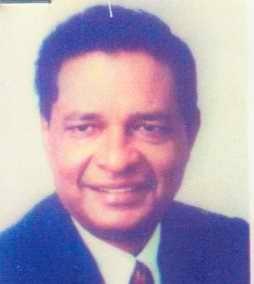 DR. AFTABUZZAMANF/Name: Late Al Haj Dr. MahjabuddinM/Name: BM & DC Reg. No: NID: Cell: Address: Abul Kashem Road, Palashpool, SatkhiraBlood Group: 4Voter NoLM-5900004No ImageDR. MD. MOSHARRAF HOSSAINF/Name: Late Belayet HossainM/Name: BM & DC Reg. No: NID: Cell: Address: Asstt. Director (C.C)Family Planning, SatkhiraBlood Group: 5Voter NoLM-5900005No ImageDR. MD. IBRAHIM KHALILF/Name: M/Name: BM & DC Reg. No: NID: Cell: Address: TRANSFERED to BMA Khulna BranchBlood Group: TRANSFERED to BMA Dhaka CityLM-14055436Voter NoLM-5900006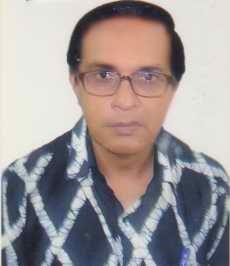 DR. SHARIF ZAHANGIR ATIQUEF/Name: Sharif Atiar RahmanM/Name: BM & DC Reg. No: NID: Cell: Address: Sadar Hospital, SatkhiraBlood Group: 7Voter NoLM-5900007No ImageDR. MD. ABDUR RAHIMF/Name: Md. Seamuddin MoralM/Name: BM & DC Reg. No: NID: Cell: Address: Medical Officer, Labsha Union and Health F.W Centre, SatkhiraBlood Group: 8Voter NoLM-5900008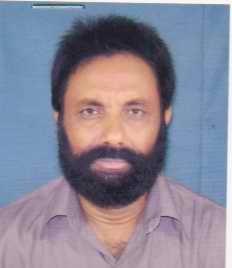 DR. S.M ABU MUSAF/Name: Md. Ishaque Ali SarderM/Name: BM & DC Reg. No: NID: Cell: Address: Thana Health Centre, Shamnagar, SatkhiraBlood Group: 9Voter NoLM-5900009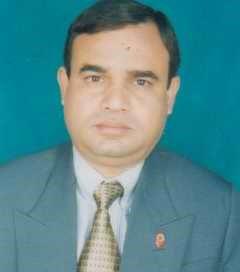 DR. MD. ABUL BASHARF/Name: Md. Rabiul HaqueM/Name: BM & DC Reg. No: NID: Cell: Address: Medical Officer, Thana Health Complex, Kaligonj, SatkhiraBlood Group: 10Voter NoLM-5900010No ImageDR. MD. TABIBUL ISLAMF/Name: M/Name: BM & DC Reg. No: NID: Cell: Address: TRANSFERED to BMA Khulna BranchBlood Group: TRANSFERED to BMA Dhaka CityLM-140554311Voter NoLM-5900011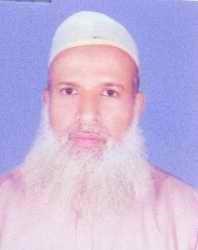 DR. MD. BARKAT ALIF/Name: Late Md. Mahtab Ali MoralM/Name: BM & DC Reg. No: NID: Cell: Address: High School Road, Patkelghata Bazar, Patkelghata, Tala, Satkhira.Blood Group: 12Voter NoLM-5900012No ImageDR. MD. ABU DAWOODF/Name: Late Sahar AliM/Name: BM & DC Reg. No: NID: Cell: Address: RMO, Sadar Hospital, SatkhiraBlood Group: 13Voter NoLM-5900013No ImageDR. SAKINA KHANAMF/Name: Late Noor Ali MiaM/Name: BM & DC Reg. No: NID: Cell: Address: Sadar Hospital,Satkhira, (Dental Surgeon Not Voter)Blood Group: 14Voter NoLM-5900014No ImageDR. A.H.M MONIRUZZAMANF/Name: Late Md. Darvesh AliM/Name: BM & DC Reg. No: NID: Cell: Address: Sadar Hospital, Satkhira.Blood Group: 15Voter NoLM-5900015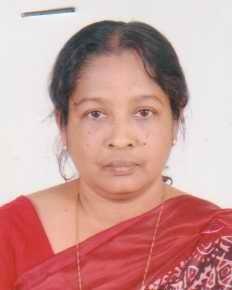 DR. MST. ANWARA NAZNEENF/Name: Md. Seamat Ali BiswasM/Name: BM & DC Reg. No: NID: Cell: Address: Sadar Hospital, SatkhiraBlood Group: 16Voter NoLM-5900016No ImageDR. AHSANULLAH AL BAKIF/Name: Md. Azizur RahmanM/Name: BM & DC Reg. No: NID: Cell: Address: Sadar Hospital, SatkhiraBlood Group: 17Voter NoLM-5900017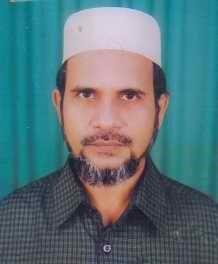 DR. A.K.M AMINUR RAHMANF/Name: Late Md. Atiar RahmanM/Name: BM & DC Reg. No: NID: Cell: Address: Satkhira Eye Clinic, Polashpole, SatkhiraBlood Group: 18Voter NoLM-5900018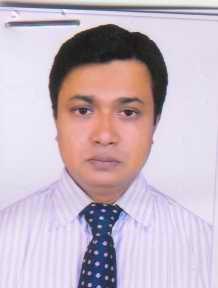 DR. A.S.M MARUF HASANF/Name: Late Shamsul AlamM/Name: BM & DC Reg. No: NID: Cell: Address: Civil Surgeon Office, Satkhira.Blood Group: 19Voter NoLM-5900019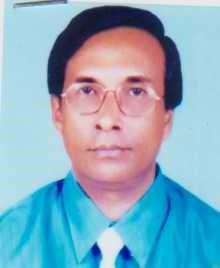 DR. PRASANTA KUMAR KUNDUF/Name: Late Abinash Chandra KunduM/Name: BM & DC Reg. No: NID: Cell: Address: Thana Health Complex, Assasuni, SatkhiraBlood Group: 20Voter NoLM-5900020No ImageDR. MD. ABU YUSUF MIAHF/Name: M/Name: BM & DC Reg. No: NID: Cell: Address: TRANSFERED to BMA Dhaka City    LM-1402359Blood Group: TRANSFERED to BMA Dhaka CityLM-140554321Voter NoLM-5900021No ImageDR. MIR MD. ISKANDER ALIF/Name: Mir Md. Noor AliM/Name: BM & DC Reg. No: NID: Cell: Address: TH&FPO, Satkhira Sadar, Satkhira.Blood Group: 22Voter NoLM-5900022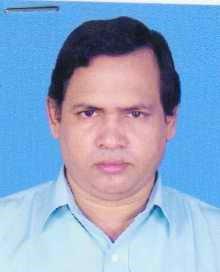 DR. SHANTI MOHAN BHADRAF/Name: Late Amulya Behari BhadraM/Name: BM & DC Reg. No: NID: Cell: Address: Resident Medical Officer THC Kalaroa, SatkhiraBlood Group: 23Voter NoLM-5900023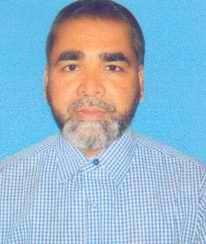 DR. MD. ABDUR RAHMANF/Name: Md. Jobed Ali SarderM/Name: BM & DC Reg. No: NID: Cell: Address: Medical Officer, Kalaroa THC, SatkhiraBlood Group: 24Voter NoLM-5900024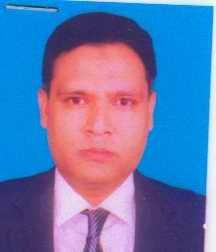 DR. MD. HABIBULLAH BAHARF/Name: Md. Mobarok Ali TarafderM/Name: BM & DC Reg. No: NID: Cell: Address: Royal Dental Surgery, Associate Member, Palashpole, Satkhira.,  (Dental Surgeon Not Voter)Blood Group: 25Voter NoLM-5900025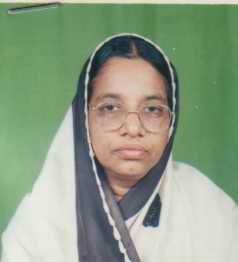 DR. MALIKA PARVINF/Name: Md. Abdur RahmanM/Name: BM & DC Reg. No: NID: Cell: Address: Prodip Nibas Villa, Katia, Satkhira.Blood Group: 26Voter NoLM-5900026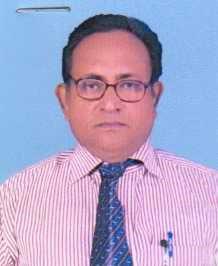 DR. MD. EBADULLAHF/Name: Abdul Motaleb SarderM/Name: BM & DC Reg. No: NID: Cell: Address: Thana Health Centre, Debhata, SatkhiraBlood Group: 27Voter NoLM-5900027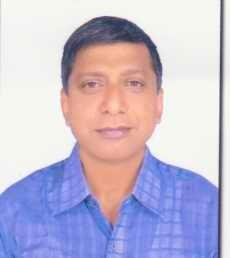 DR. ARUN KUMAR BANERJEEF/Name: Anil Kumar BanerjeeM/Name: BM & DC Reg. No: NID: Cell: Address: Medical Officer, Sadar, SatkhiraBlood Group: 28Voter NoLM-5900028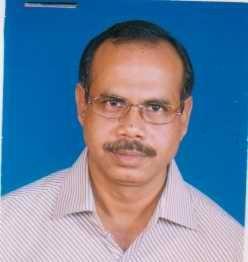 DR. G.M. MUZIBUR RAHMANF/Name: G.m Abdur RazzakM/Name: BM & DC Reg. No: NID: Cell: Address: Nahar Pathological Lab. Polashpole, SatkhiraBlood Group: 29Voter NoLM-5900029No ImageDR. ASIT KUMER SWARNOKERF/Name: Dhirendra Nath SwarnokerM/Name: BM & DC Reg. No: NID: Cell: Address: Palashpole, SatkhiraBlood Group: 30Voter NoLM-5900030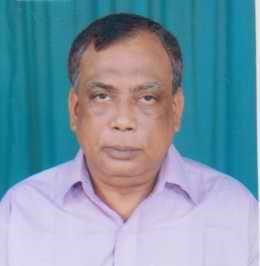 DR. MD. HABIBUR RAHMANF/Name: Late Atiar RahmanM/Name: BM & DC Reg. No: NID: Cell: Address: Radiologist,Sadar Hospital, SatkhiraBlood Group: 31Voter NoLM-5900031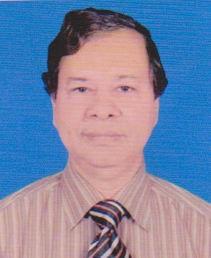 DR. MD. REZWANUL HAQUEF/Name: Md. Abdus Samad MollaM/Name: BM & DC Reg. No: NID: Cell: Address: Upazila Health and Family Planning Officer,Sadar, SatkhiraBlood Group: 32Voter NoLM-5900032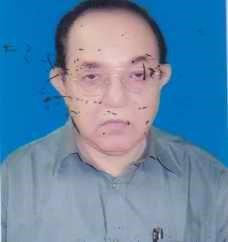 DR. ABDUL JALILF/Name: Late Md. JinatullahM/Name: BM & DC Reg. No: NID: Cell: Address: Vill. + P.O.- Nakipur, SatkhiraBlood Group: 33Voter NoLM-5900033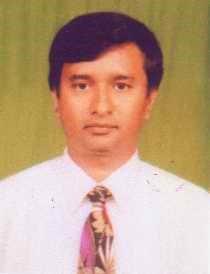 DR. MUHAMMAD MAMUNUR RASHIDF/Name: F/name: Al Haj Muhammad Abdur RashidM/Name: BM & DC Reg. No: NID: Cell: Address: Amtola Katia, SatkhiraBlood Group: 34Voter NoLM-5900034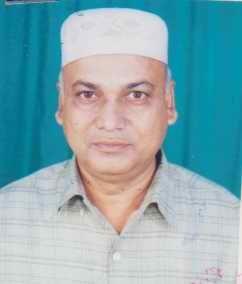 DR. SYED MOBAROK ALIF/Name: Late Syed Imam AliM/Name: BM & DC Reg. No: NID: Cell: Address: Civil Surgeon Office, SatkhiraBlood Group: 35Voter NoLM-5900035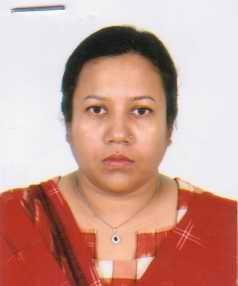 DR. SALMA AKHTERF/Name: Al Haj Shafi UddinM/Name: BM & DC Reg. No: NID: Cell: Address: Katia, SatkhiraBlood Group: 36Voter NoLM-5900036No ImageDR. SHYMAPADA PAULF/Name: Late Haridas PaulM/Name: BM & DC Reg. No: NID: Cell: Address: Polashpole, Satkhira.Blood Group: 37Voter NoLM-5900037No ImageDR. PRATAP KUMAR KASHYAPIF/Name: Amar Nath KashyapiM/Name: BM & DC Reg. No: NID: Cell: Address: Per-Kumira USC, Tala Health Complex, Tala, Satkhira.Blood Group: 38Voter NoLM-5900038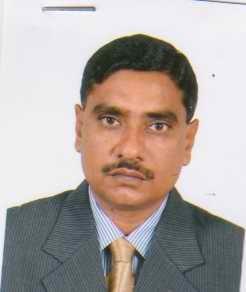 DR. MOHAMMAD ABUL FAZALF/Name: Al Haj Golam AkbarM/Name: BM & DC Reg. No: NID: Cell: Address: Sadar Hospital, SatkhiraBlood Group: 39Voter NoLM-5900039No ImageDR. BIPIN BEHARI SARKERF/Name: Late Fulchand SarkerM/Name: BM & DC Reg. No: NID: Cell: Address: Assistant Director, Medical Sub-Dept. KhulnaBlood Group: 40Voter NoLM-5900040No ImageDR. RASHID REZA KHANF/Name: Late A. Walied KhanM/Name: BM & DC Reg. No: NID: Cell: Address: Vill. Kalia, Post. Satkhira, SatkhiraBlood Group: 41Voter NoLM-5900041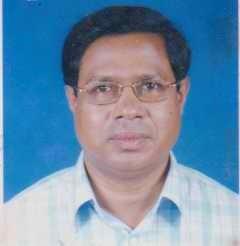 DR. MUYEEN UDDIN MD. A HANNANF/Name: A.B. M A. RaheemM/Name: BM & DC Reg. No: NID: Cell: Address: Shyam Nagor, Thana Health Complex, SatkhiraBlood Group: 42Voter NoLM-5900042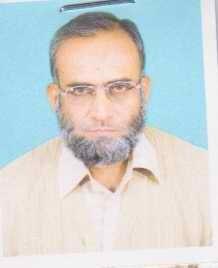 DR. MD. HABIBULLAHF/Name: Abdul HannanM/Name: BM & DC Reg. No: NID: Cell: Address: Kaligonj Health Complex, SatkhiraBlood Group: 43Voter NoLM-5900043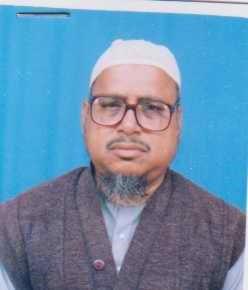 DR. S. M. MOKHLESUR RAHMANF/Name: Al Haj Noor Ahmad SarderM/Name: BM & DC Reg. No: NID: Cell: Address: Polashpole, Jessore Road, SatkhiraBlood Group: 44Voter NoLM-5900044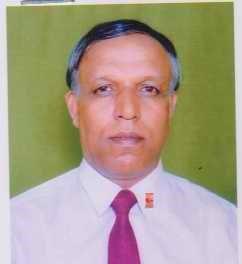 DR. SUSHANTO KUMAR GHOSHF/Name: Late Kalipada GhoshM/Name: BM & DC Reg. No: NID: Cell: Address: Jessore Road, Polashpole, Satkhira, Satkhira.Blood Group: 45Voter NoLM-5900045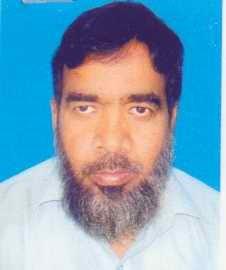 DR. MD. ZIAD ALIF/Name: Md. Abdul Jabbar MollahM/Name: BM & DC Reg. No: NID: Cell: Address: Thana Health Complex, Shyamnagor, SatkhiraBlood Group: 46Voter NoLM-5900046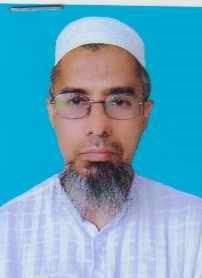 DR. KHAN HABIBUR RAHMANF/Name: Late Bakhtiar Uddin KhanM/Name: BM & DC Reg. No: NID: Cell: Address: R.M.O.Thana Health Complex, Shyamnagor, SatkhiraBlood Group: 47Voter NoLM-5900047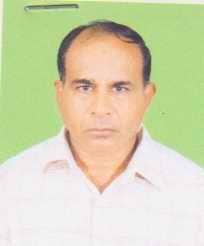 DR. PROSANTA KUMAR BISWASF/Name: Late Karnadhar BiswasM/Name: BM & DC Reg. No: NID: Cell: Address: Thana Health Complex,Kalaroa,SatkhiraBlood Group: 48Voter NoLM-5900048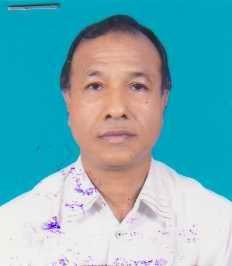 DR. A..K.M AZIZUR RAHMANF/Name: Mecher Uddin AhmedM/Name: BM & DC Reg. No: NID: Cell: Address: Satkhira Children Hospital, SatkhiraBlood Group: 49Voter NoLM-5900049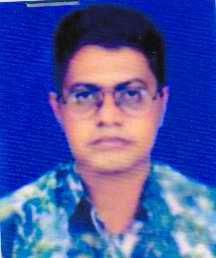 DR. MADHU SUDAN MONDALF/Name: Durgapada MondalM/Name: BM & DC Reg. No: NID: Cell: Address: Patkelghata, Tala, SatkhiraBlood Group: 50Voter NoLM-5900050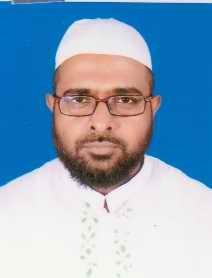 DR. MUHAMMAD ASHRAFUL KABIRF/Name: Muhammad Bani Amine SarderM/Name: BM & DC Reg. No: NID: Cell: Address: Vill. Katia Lasker Para, P.O. Satkhira, SatkhiraBlood Group: 51Voter NoLM-5900051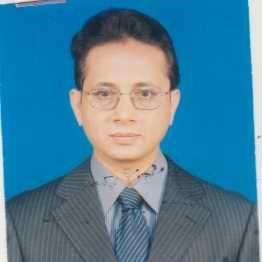 DR. GAZI KHAN MD. SHAHIDUZZAMF/Name: Md. Abdur RazzaqueM/Name: BM & DC Reg. No: NID: Cell: Address: Polashpole, SatkhiraBlood Group: 52Voter NoLM-5900052No ImageDR. M. MAHFUZUL ISLAM KAISARF/Name: M. Abul KhairM/Name: BM & DC Reg. No: NID: Cell: Address: Civil Surgeon Office, Jessore.Blood Group: 53Voter NoLM-5900053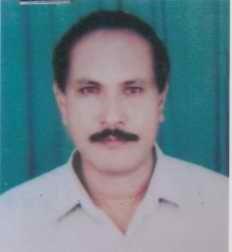 DR. SUKANTA KUMAR MAZUMDERF/Name: Late Mr. Sudhir Kumar MazumderM/Name: BM & DC Reg. No: NID: Cell: Address: Health And Familly Planning Office, Sadar, Satkhira.Blood Group: 54Voter NoLM-5900054No ImageDR. G.M. MAZIDUL ISLAMF/Name: Late Abdul Quader GaziM/Name: BM & DC Reg. No: NID: Cell: Address: Consultant Ortho, Surgery Sadar Hospital, Satkhira.Blood Group: 55Voter NoLM-5900055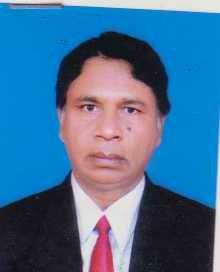 DR. A.K.M. NURUL ISLAMF/Name: Late Golam RahmanM/Name: BM & DC Reg. No: NID: Cell: Address: Farzana Clinic, Satkhira.Blood Group: 56Voter NoLM-5900056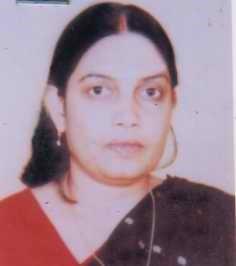 DR. LIPIKA BISWASF/Name: Mr. Haripada BiswasM/Name: BM & DC Reg. No: NID: Cell: Address: Maternal & Child Welfare Centre, SatkhiraBlood Group: 57Voter NoLM-5900057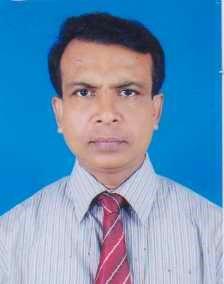 DR. RANAJIT KUMAR ROYF/Name: Late Ambica Charan RoyM/Name: BM & DC Reg. No: NID: Cell: Address: Medical Officer, MCH-FP, Shyam Nagor, SatkhiraBlood Group: 58Voter NoLM-5900058No ImageDR. MD. FEROZUR RAHMANF/Name: Md. Fazlur RahmanM/Name: BM & DC Reg. No: NID: Cell: Address: Munshi Para, SatkhiraBlood Group: 59Voter NoLM-5900059No ImageDR. RAWSON ARAF/Name: Md. Abdul Kader SikderM/Name: BM & DC Reg. No: NID: Cell: Address: Transfered to Chittagong BranchBlood Group: 60Voter NoLM-5900060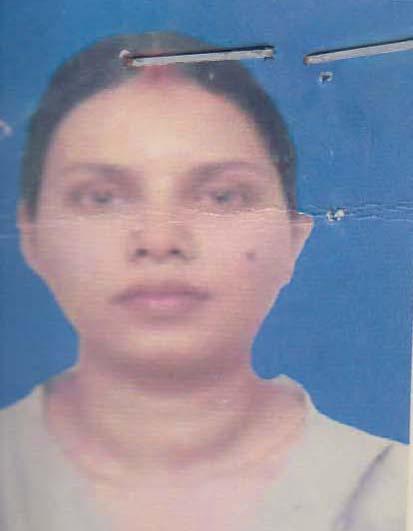 DR. SHUTAPA CHATTERJEEF/Name: Ashis Kumar ChatterjeeM/Name: Mita ChatterjeeBM & DC Reg. No: 36362NID: 2727704417222Cell: 01712919262Address: 280/2, Bangla Sharak Rayer Bazar, DhakaBlood Group: n_a61Voter NoLM-5900061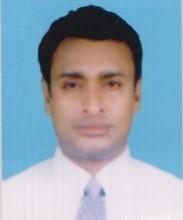 DR. NARAYAN PROSHAD SANYALF/Name: Shambhu Nath SanyalM/Name: Durga RaniBM & DC Reg. No: 26034NID: Cell: Address: Vill. & Post Islamkoti Ps- Tala SatkhiraBlood Group: 62Voter NoLM-5900062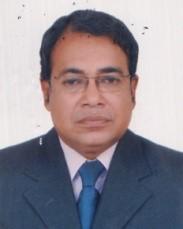 DR. A.S.M ZAHIRUL HASANF/Name: Alhaj Md. Abdul GabberM/Name: Mrs. Gamila KhatunBM & DC Reg. No: 12453NID: 8719087961731Cell: 01711840533Address: UH&FPO, UHC, Tala, SatkhiraBlood Group: A+63Voter NoLM-5900063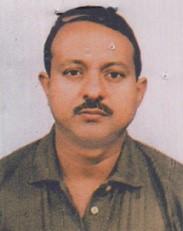 DR. DEBDULAL SARKARF/Name: Late Surajam SarkarM/Name: Protiva SarkarBM & DC Reg. No: 25655NID: Cell: Address: Satata Clinic Poslesh Pola SatkhiraBlood Group: 64Voter NoLM-5900064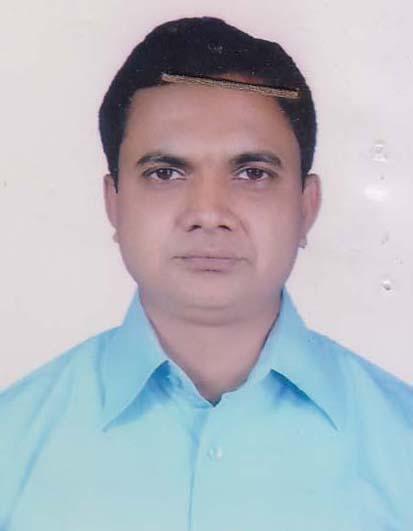 DR. MD. MONOAR HOSSAINF/Name: Md Golam MostafaM/Name: Mrs Khaleda BegumBM & DC Reg. No: 31381NID: 2696406011523Cell: 01712335767Address: UHC, Tala, SatkhiraBlood Group: B+65Voter NoLM-5900065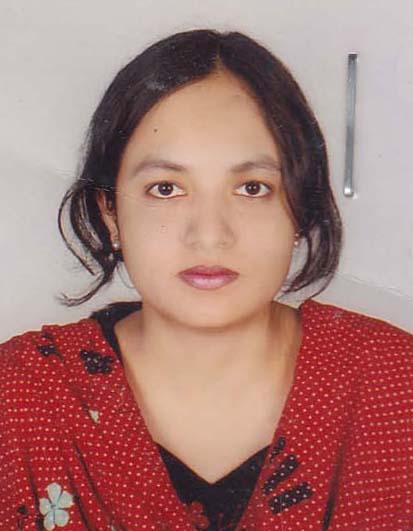 MD.SABERA SULTANAF/Name: Sk. A. SaburM/Name: Zakera KhatunBM & DC Reg. No: 44081NID: 8728204121743Cell: 01712256959Address: Sultanpur, SatkhiraBlood Group: B+66Voter NoLM-5900066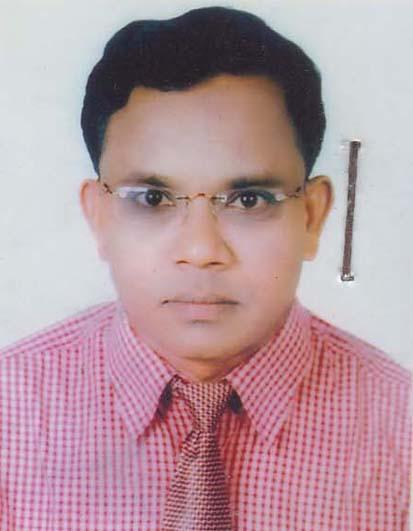 DR. MD. SHAMSUR RAHMANF/Name: Md. Keramat Ali BiswasM/Name: Mrs. Anwara BegumBM & DC Reg. No: 37992NID: 2696352227439Cell: 01711143672Address: Vill: Chupria, PO: Balladanga, PS & Dist: SatkhiraBlood Group: B+67Voter NoLM-5900067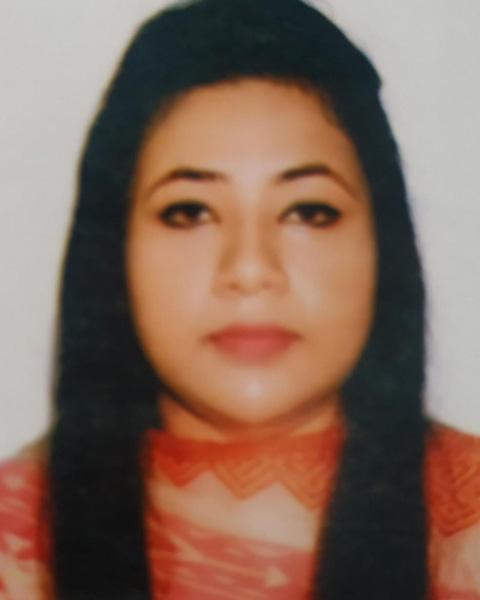 DR. NESHWA RAHMAN NOVAF/Name: Dr. A K M Azizur RahmanM/Name: Mrs. Farukhi NazninBM & DC Reg. No: 69160NID: 8243972505Cell: 01736212123Address: "House # Neshwa", P.O. Rasulpur, Thana & Dist. Satkhira.Blood Group: AB+68Voter NoLM-5900068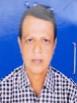 DR. UTPAL KUMAR DEBNATHF/Name: Dulal Krishna DebnathM/Name: Late Kamola Rani DebnathBM & DC Reg. No: 13326NID: 0113484143523Cell: 01711188896Address: Civil Surgeon SatkhiraBlood Group: O+69Voter NoLM-5900069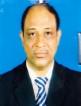 DR. MD. MAKSUDUL ANAM SIDDIQUIF/Name: Late Dr. Md. Quamrul Anam SiddiquiM/Name: Mrs. Morzina SiddiquiBM & DC Reg. No: 17548NID: 8728202105654Cell: 01553336431Address: New College Road, Kachari Para, SatkhiraBlood Group: O+70Voter NoLM-5900070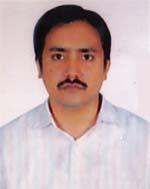 DR. QUAZI ARIF AHMEDF/Name: Quazi Zafar AhmedM/Name: Farida KhatunBM & DC Reg. No: 28701NID: 2694811042842Cell: 01819208425Address: Nahar Diagnostic Centre Polashpole, SatkhiraBlood Group: n_a71Voter NoLM-5900071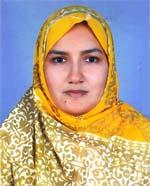 DR. FARHANA HOSSAINF/Name: Late Md. Zakir HossainM/Name: Late Selina HossainBM & DC Reg. No: 32144NID: 2694811042843Cell: 01770345266Address: Nahar Diagnostic Centre Polashpole, SatkhiraBlood Group: B+72Voter NoLM-5900072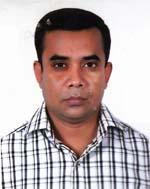 DR. MD. ASADUZZAMANF/Name: Md. Anwar HossainM/Name: Saleha KhatunBM & DC Reg. No: 27364NID: 8714313915560Cell: 01729687445Address: Vai Vai Sanitary, Chourongir Mor, Polashpole, SatkhiraBlood Group: A+73Voter NoLM-5900073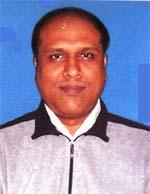 DR. G. M. FARUQUZZAMANF/Name: Late G. M. Fazlul KarimM/Name: Mst.fazilatunnesaBM & DC Reg. No: 30086NID: 8714713204177Cell: 01711467003Address: Jr. Consultant (Ent) Sadar Hospital, SatkhiraBlood Group: O+74Voter NoLM-5900074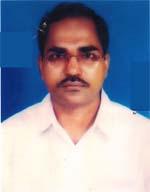 DR. MD. ENAMUL HAFIZF/Name: Dr. Md. Abdur RahmanM/Name: Mrs. Momtaz BegumBM & DC Reg. No: 36538NID: 8712531527510Cell: 01711208503Address: Rasulpur. Satkhira Sadar, SatkhiraBlood Group: AB+75Voter NoLM-5900075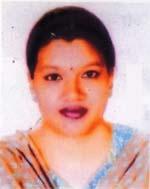 DR. NAZMUN NAHARF/Name: Md. Azizur RahmanM/Name: Atfa BegumBM & DC Reg. No: 55521NID: 2696653255623Cell: 01917864095Address: Rosulpur, Satkhira Sadar, SatkhiraBlood Group: O+76Voter NoLM-5900076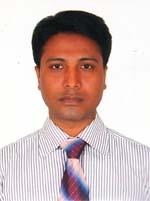 DR. MD. HASANUZZAMANF/Name: Md. Kafiluddin AhmedM/Name: Mrs. SabironnesaBM & DC Reg. No: 35446NID: 19788718254262709Cell: 01732936232Address: Junior Consultan (surg) , Sadar Hospital, SatkhiraBlood Group: O-77Voter NoLM-5900077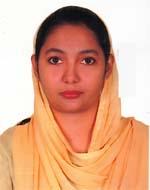 DR. MOKERROMA FERDOUSF/Name: Md. Jamshed AliM/Name: Shaheeda KhatunBM & DC Reg. No: 46189NID: 4124706084281Cell: 01711902600Address: Shastitalapara, Satkhira.Blood Group: B+78Voter NoLM-5900078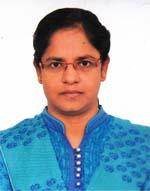 DR. MST. RAHIMA KHATUNF/Name: Md. Mobarak AliM/Name: Mst. Khadiza BegumBM & DC Reg. No: 24878NID: 2695044876074Cell: 01819946599Address: Sadar Hopital Satkhira Jr. Consultant (O+G)Blood Group: A+79Voter NoLM-5900079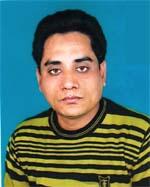 DR. MD. SHARIFUL ISLAMF/Name: Md. Abdur Rahim MoralM/Name: Mrs. Fatema RahimBM & DC Reg. No: 35475NID: 8728208246836Cell: 01715999089Address: Junior Consultant (Surgery) Sadar Hospital, SatkhiraBlood Group: AB+80Voter NoLM-5900080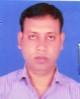 DR. PROBIR KUMAR DASF/Name: Late Ananta Kumar DasM/Name: Gita Rani DasBM & DC Reg. No: 34521NID: 8198503435376Cell: 01712555992Address: Blood Group: O+81Voter NoLM-5900081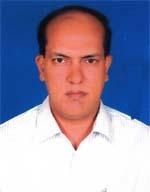 DR. PROBIR KUMER MUKHERJEEF/Name: Late Satya Ranjan MukherjeeM/Name: Geeta MukherjeeBM & DC Reg. No: 23679NID: 8728208155549Cell: 01817401830Address: Polashpole, SatkhiraBlood Group: B+82Voter NoLM-5900082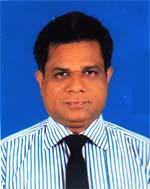 DR. HARASHIT CHAKRABARTYF/Name: Late Hari-narayan ChakrabartyM/Name: Kajal Rani ChakrabartyBM & DC Reg. No: 21939NID: 19678728202100144Cell: 01711310428Address: South Katia , Sarkar Para, Thana-Satkhira, Dist-SatkhiraBlood Group: A+83Voter NoLM-5900083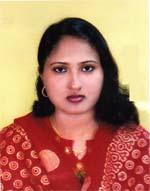 DR. MEHNAZ NAZRINF/Name: Dr. Abdur RahmanM/Name: Momotaz BegumBM & DC Reg. No: 49129NID: 19821594116382698Cell: 01712555836Address: 457, Govt. college road, Katta, SatkhiraBlood Group: B+84Voter NoLM-5900084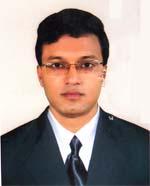 DR. SHEIKH ABU SAYEEDF/Name: Sheikh Abdul WadudM/Name: Mrs. Sherina WadudBM & DC Reg. No: 29242NID: 1974069511118917Cell: 01911409168Address: 457 , Govt. College Road, SatkhiraBlood Group: A+85Voter NoLM-5900085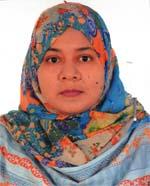 DR. KANIZ FATEMAF/Name: Abdus SattarM/Name: Wahida AkterBM & DC Reg. No: 42467NID: 0695112193868Cell: 01711704261Address: 66 Karim Bug, Radhavagar, Palaspoli, Satkhira-9400Blood Group: O+86Voter NoLM-5900086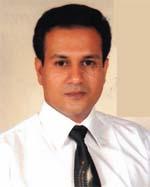 DR. SHAIKH NAZMUS SAQUEEBF/Name: S. A. KarimM/Name: Feeroza BegumBM & DC Reg. No: 42468NID: 0695112193867Cell: 01712528865Address: Karim Bug, Radhavagar, Pabspoli, Satkhira-9400Blood Group: O+87Voter NoLM-5900087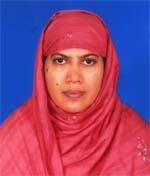 DR. ROKEYA GULSHAN ARAF/Name: Late Md. Ruhul AminM/Name: Mrs. Rabeya KhatunBM & DC Reg. No: 28045NID: 6872887838Cell: 01725023944Address: North Polasapol, Satkhira-9400.Blood Group: A+88Voter NoLM-5900088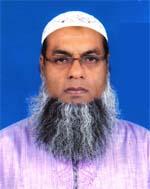 DR. MD. ABDUR RAZZAQUEF/Name: Late Md. Ballack SarderM/Name: Late Vodi BibiBM & DC Reg. No: 19604NID: 8728208155401Cell: 01711309360Address: Polashpole, Satkhira. Dist-SatkhiraBlood Group: AB+89Voter NoLM-5900089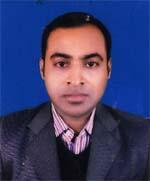 DR. TANVIR AHMEDF/Name: Md. Hemayet UddinM/Name: Alia BegumBM & DC Reg. No: 39896NID: 2697557398010Cell: 01732770350Address: 68, Khal Sharak, Radha Nagar, SatkhiraBlood Group: B+90Voter NoLM-5900090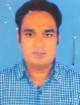 DR. ABHIJIT ROYF/Name: Late Bisoy Krishna RoyM/Name: Usha RayBM & DC Reg. No: 39980NID: 8718267364347Cell: 0171115356Address: Satkhira.Blood Group: A+91Voter NoLM-5900091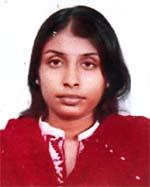 DR.TANDRA GHOSHF/Name: Sanjib Kumar GhoshM/Name: Sumitra Rani GhoshBM & DC Reg. No: 62213NID: 19892696066782394Cell: 01714480075Address: Vill+Post-Jhaudanga, Thana+Dist-SatkhiraBlood Group: A+92Voter NoLM-5900092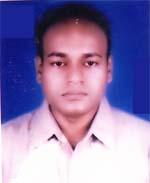 DR. MD. EHSAN MAHMOODF/Name: Late Azizur RahmanM/Name: Late Mahmuda RahmanBM & DC Reg. No: 38366NID: 19778728208000005Cell: 01715010553Address: Kamal Nagor, SatkhiraBlood Group: O+93Voter NoLM-5900093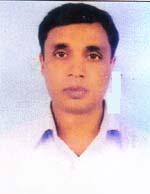 DR. SUJIT ROYF/Name: Late Benoy Krishna RoyM/Name: Usha RoyBM & DC Reg. No: 40444NID: 8718267364106Cell: 01711306788Address: Vill+Post-Jhaudanga, Thana+Dist-SatkhiraBlood Group: A+94Voter NoLM-5900094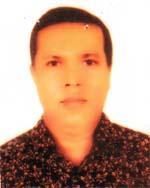 DR. TANOY KRISHNA PAULF/Name: Chitta Ranjan PaulM/Name: Chapola Bala PaulBM & DC Reg. No: 21359NID: 8728209129419Cell: 01714050570Address: Chowrangi More, Palashpol, SatkhiraBlood Group: B+95Voter NoLM-5900095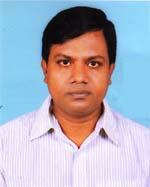 DR. MD. KABIRUL ISLAMF/Name: Late Maula BokhshaM/Name: Late Zohura KhatunBM & DC Reg. No: 41453NID: 8710434600911Cell: 01717463854Address: Sabit Nibas, Boubazar, Polashpole, SatkhiraBlood Group: O+96Voter NoLM-5900096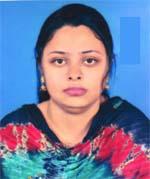 DR. SHARIFA ZAHANF/Name: Md. Alfaz UddinM/Name: Hasina BegumBM & DC Reg. No: 56388NID: 8718294226706Cell: 01716261978Address: Sabit Nibash, Polashpole Bow Bazar, SatkhiraBlood Group: A+97Voter NoLM-5900097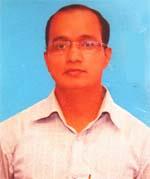 DR. SANJAY KUMAR RAYF/Name: Bhabendra Nath RayM/Name: Promila Rani RayBM & DC Reg. No: 61235NID: 8198510366853Cell: 01723306903Address: Doctor's Quarter UHC, Satkhira.Blood Group: B+98Voter NoLM-5900098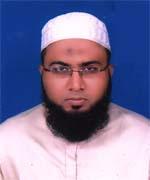 DR. MD. SHAMIMUL KABIRF/Name: Noor MohammadM/Name: Shirajun NaharBM & DC Reg. No: 44940NID: 19822697557398601Cell: 01717997299Address: Noor Monjil, Vill-Chalitabaria, Post-Varashimla, P.S-Kaligonj, Dist-SatkhiraBlood Group: O+99Voter NoLM-5900099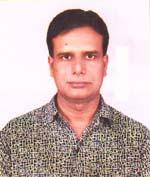 DR. MD. NASIR UDDIN GAZIF/Name: Md. Malo Baksa GaziM/Name: Ashura KhatunBM & DC Reg. No: 42967NID: 1517017804042Cell: 01749849533Address: Eng. Hamid Vila, Khulna Road Moar Po2 Ashpole, SatkhiraBlood Group: B+100Voter NoLM-5900100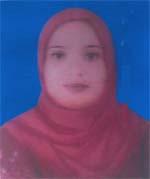 DR. NASRIN NAHARF/Name: Md. Siraj UddinM/Name: Fahima KhatunBM & DC Reg. No: 56125NID: 8712579530021Cell: 01762119990Address: Vill-Kazimahalla, Post+Thana-Debhata, Dist-SatkhiraBlood Group: O+101Voter NoLM-5900101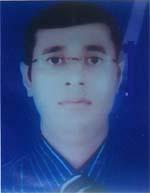 DR. MD. SHAHRIAR MAMUNF/Name: Md. Matiur RahmanM/Name: Noorjahan BegumBM & DC Reg. No: 52701NID: 19850695111184878Cell: 01717611330Address: Vill-Nathpur, Post-Bujtala, Thana-Kalaroa, Dist-SatkhiraBlood Group: B+102Voter NoLM-5900102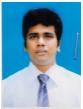 DR. MD. ARIFUZZAMANF/Name: Khondoker AsaduzzamanM/Name: Shamima Aktar JahanBM & DC Reg. No: 60182NID: Cell: 01717354587Address: Room-225, Sadar Hospital SatkhiraBlood Group: B-103Voter NoLM-5900103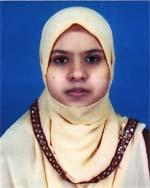 DR. JAHANARA AKTERF/Name: S. M. Asrar HossainM/Name: Mrs. Mouluda BegumBM & DC Reg. No: 60177NID: 8728202101428Cell: 01723068543Address: Vill-Munjitpur, Post+P.S-Satkhira, Dist-SatkhiraBlood Group: A+104Voter NoLM-5900104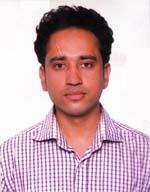 DR. MD. ARIFUZZAMANF/Name: Md. Abdul MatinM/Name: Tahmina KhatunBM & DC Reg. No: 63563NID: 4798516214727Cell: 01723003683Address: Vill-Kashempur, Post-Rasulpur, P.S-Satkhira Sadar, Dist-SatkhiraBlood Group: A+105Voter NoLM-5900105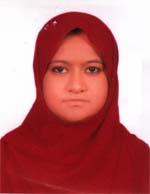 DR.FATEMA JOHORAF/Name: Md. Mostafizur RahmanM/Name: Mostari BegumBM & DC Reg. No: 62112NID: 19896125214204229Cell: 01745570909Address: Telephone office, Munjeetpur, SatkhiraBlood Group: B+106Voter NoLM-5900106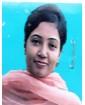 DR. MOHOSANA KHANAMF/Name: Md. Moslem UddinM/Name: Afsari KhanamBM & DC Reg. No: 59565NID: 2695044887567Cell: 01746367321Address: College Road, Munshi Para, SatkhiraBlood Group: AB+107Voter NoLM-5900107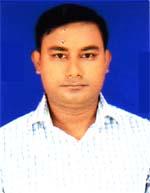 DR. MD. AZMAL HOSSAINF/Name: Md. Tabarok HossainM/Name: Rahima KhatunBM & DC Reg. No: 59478NID: 19878718216000004Cell: 01720589576Address: Vill+Post-Alipur, Thana+Dist-SatkhiraBlood Group: B+108Voter NoLM-5900108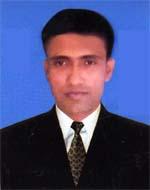 DR. A.H.M. ASHADUZZAMANF/Name: S. M. Abdur RazzaqueM/Name: LutfunnesaBM & DC Reg. No: 50763NID: 8718227343Cell: 01712083118Address: Vill-Mochra, Post-Akhrakhola, Thana+Dist-SatkhiraBlood Group: B+109Voter NoLM-5900109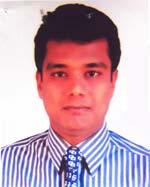 DR. SK. TAIABUR RAHMANF/Name: Sk. Habibur RahmanM/Name: Tahmina HabibaBM & DC Reg. No: 50498NID: 19792691650000019Cell: 01712516424Address: Emo, Sadar Hospital, SatkhiraBlood Group: A+110Voter NoLM-5900110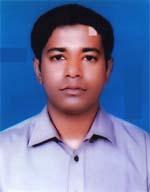 DR. MD. RAZIB KAWSHERF/Name: Dr. S. M. Mokhlesur RahmanM/Name: Late Nazmun NaharBM & DC Reg. No: 39861NID: 8710469576846Cell: 01912449929Address: Nazmun Clinic, Polaspole SatkhiraBlood Group: B+111Voter NoLM-5900111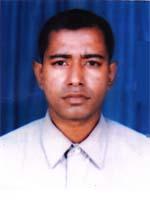 DR. MD. ASHIF KAWSHERF/Name: Dr. S.m Moklesur RahmanM/Name: Late Nazmun NaharBM & DC Reg. No: 41542NID: Cell: 01767412424Address: Vill-Polash Pole, Thana+Dist-SatkhiraBlood Group: B+112Voter NoLM-5900112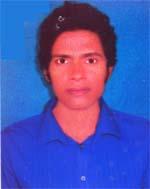 DR. MD. MAHBUBAR RAHMANF/Name: Md. Abul KashemM/Name: Aleya KhatunBM & DC Reg. No: 44113NID: 8714394962666Cell: 01716033649Address: Tulsidanga, Hospital road, kalaroal, SatkhiraBlood Group: B+113Voter NoLM-5900113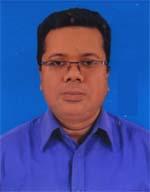 DR. SUDIPTASHEKHAR DEBNATHF/Name: Suvash Chandra DebnathM/Name: Sunanda DebnathBM & DC Reg. No: 38512NID: 2698877289327Cell: 01725127152Address: Munjitpur, SatkhiraBlood Group: O+114Voter NoLM-5900114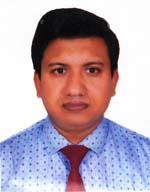 DR. MD. MAHAMUDUL HASANF/Name: Md. Shahidul IslamM/Name: Mrs. Rebeka KhanomBM & DC Reg. No: 45932NID: 8719011441546Cell: 01712235717Address: Katya, SatkhiraBlood Group: B+115Voter NoLM-5900115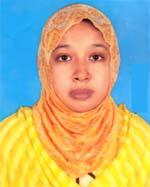 DR. KANIZ FATEMAF/Name: A. H. M. Abdul KadimM/Name: Late Fatema SultanaBM & DC Reg. No: 63651NID: 2617272869214Cell: 01712235717Address: Katya, SatkhiraBlood Group: B+116Voter NoLM-5900116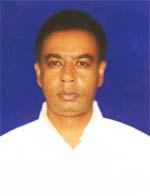 DR. MD. MEHER ULLAHF/Name: Late Johor Ali MorolM/Name: Late MeherunnesaBM & DC Reg. No: 34435NID: 8714347996287Cell: 01712206654Address: Doctor's Quarter, UHC, Kalaroa,SatkhiraBlood Group: B+117Voter NoLM-5900117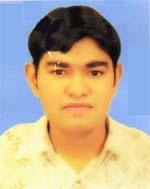 DR. DK. FAISAL AHMEDF/Name: A.k.m. MohiuddinM/Name: Rowshan Ara BegumBM & DC Reg. No: 49067NID: 0695111185394Cell: 01711585158Address: Vill-Katia, Post+Thana+Dist-SatkhiraBlood Group: A+118Voter NoLM-5900118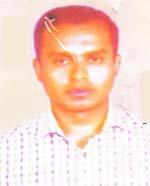 DR. MD. HAFIZ ULLAHF/Name: Late Mosarraf HossainM/Name: Mrs. Rokeya BegumBM & DC Reg. No: 40701NID: Cell: 01917862476Address: Chowdhurypara, Northkatia, SatkhiraBlood Group: AB+119Voter NoLM-5900119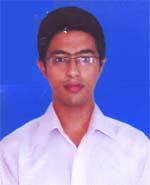 DR. IQBAL MAHMUDF/Name: Kamal UddinM/Name: KamrunnaharBM & DC Reg. No: 65249NID: 4798516226980Cell: 01710240101Address: Home-22 #, Road No. 2/8 # , Dalal Sarak, Amtala, Katia, SatkhiraBlood Group: B+120Voter NoLM-5900120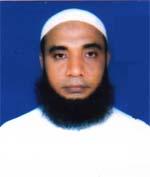 DR. KHAN GOLAM MOSTAFAF/Name: Late Khan Mohar AliM/Name: Matia BegumBM & DC Reg. No: 16389NID: 8728209168192Cell: 01558812782Address: Associate Professor of Pediatics, Satkhira Medical College, SatkhiraBlood Group: A+121Voter NoLM-5900121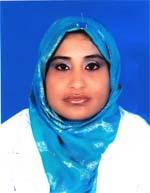 DR. NASRIN SUTANAF/Name: Md. Jahurul IslamM/Name: Mrs. Masuda KhatunBM & DC Reg. No: 42886NID: 8728202101500Cell: 01746305959Address: Living area: Urban, Post-Satkhira, PC-9400, Dist-SatkhiraBlood Group: O+122Voter NoLM-5900122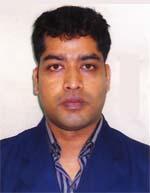 DR. MD. ABDUL LATIFF/Name: Md. Mobarak Ali MollahM/Name: Mrs. Fazilatun NesaBM & DC Reg. No: 40063NID: 19798712515608506Cell: 01712722896Address: Medical officer, Upazilla Health Complex, Kaligonj, SatkhiraBlood Group: AB+123Voter NoLM-5900123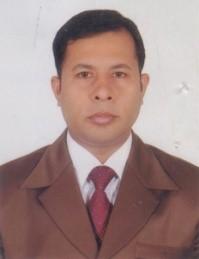 DR. MOHAMMAD DELUAR HOSSAINF/Name: Mohammad Kalu MiaM/Name: Mst. Noorjahan BegumBM & DC Reg. No: 37646NID: 8192227210641Cell: 01713108031Address: North Polashpole, Sathkhira Sadar, Satkhira.Blood Group: AB+124Voter NoLM-5900124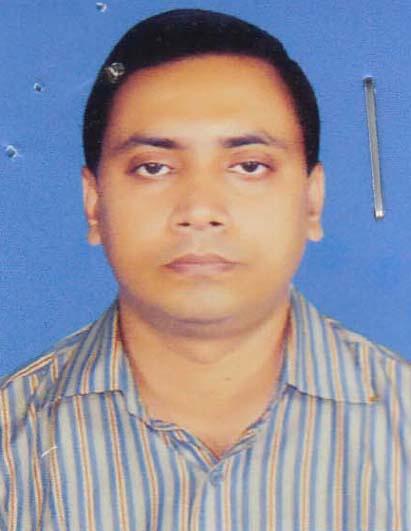 DR. JAYANTA SARKERF/Name: Dr. Bipin Behari SarkerM/Name: Monju Rani SarkerBM & DC Reg. No: 47929NID: 8728209126364Cell: 01711446323Address: Vill: Polashpole(West Para), P.O, Thana & Dist: Satkhira.Blood Group: O+125Voter NoLM-5900125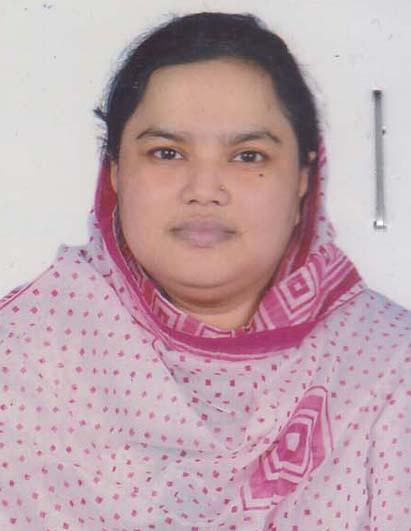 DR. NAHID SULTANAF/Name: Md. Abdul KhalequeM/Name: Shakila IesminBM & DC Reg. No: 79843NID: 8728203103283Cell: 01715603940Address: Puraton Satkhira, Satkhira.Blood Group: B+126Voter NoLM-5900126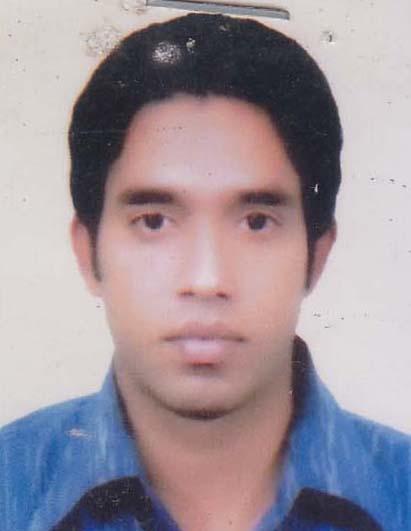 DR. SAIDUR RAHMANF/Name: Sheyer Ali SarderM/Name: Sajeda KhatunBM & DC Reg. No: 84711NID: 19898524904000046Cell: 01722555359Address: Polaspol Satkhira.Blood Group: O+127Voter NoLM-5900127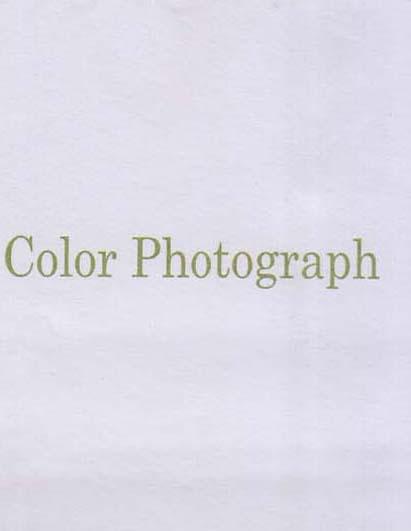 DR. MD. RASIDUZZAMANF/Name: Alahaj Abu DaudM/Name: Alhaj Rizia KhatunBM & DC Reg. No: 48644NID: 19848724303000003Cell: 01715030328Address: Polashpole, Satkhira.Blood Group: O+128Voter NoLM-5900128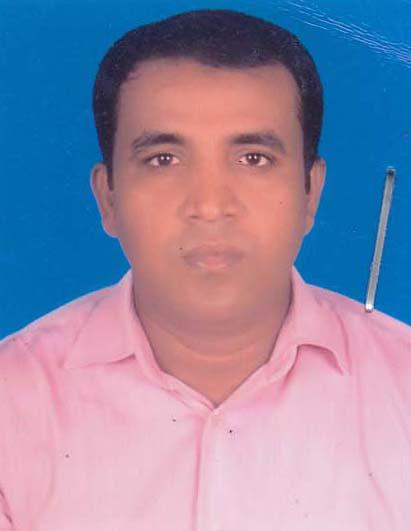 DR. MD. AMINUL ISLAMF/Name: Md. Abu Bakar SiddiqueM/Name: Asma KhatunBM & DC Reg. No: 63116NID: 8714779207712Cell: 01763161457Address: Polashpole, Khulna Road, Satkhira.Blood Group: A+129Voter NoLM-5900129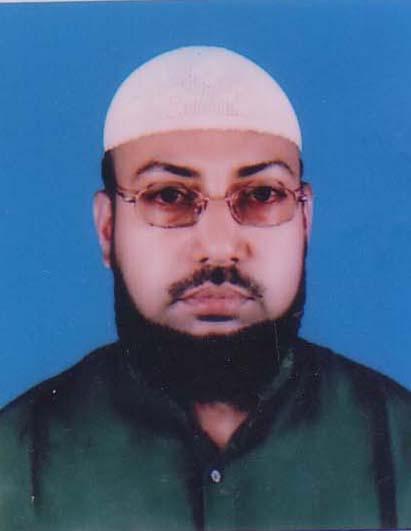 DR. S.K QUDRAT E KHUDAF/Name: Sk.m. Abul HossainM/Name: Mrs. Shamsun NaharBM & DC Reg. No: 24384NID: 1927016608Cell: 01911138752Address: Asst. Director, Satkhira Medical College Hospital.Blood Group: A+130Voter NoLM-5900130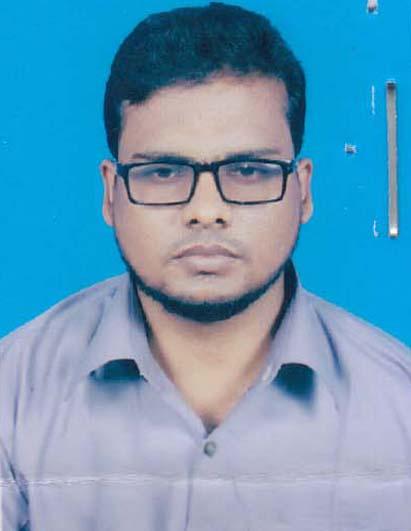 DR. ABU BAKAR SIDDIQF/Name: S.k. Abdul AzizM/Name: Begum Rashida KhatunBM & DC Reg. No: 51318NID: 19832693622000003Cell: 01762656184Address: Vill: Borobila, Post: Patkelghata, Thana; Patkelghata, Dist: Satkhira.Blood Group: A+131Voter NoLM-5900131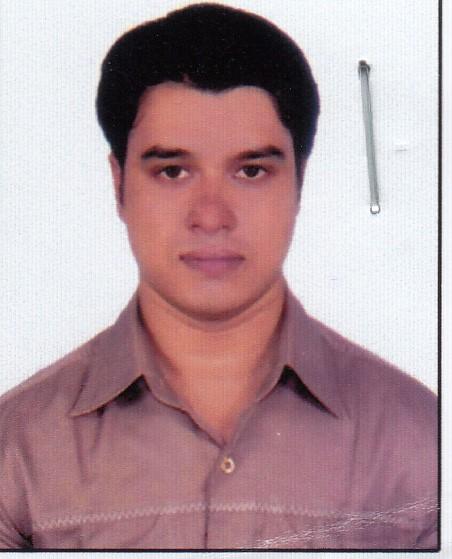 DR. SAIFULLA AL KAFIF/Name: Md. ShahidullahM/Name: AnjumanaraBM & DC Reg. No: A 68883NID: 2838064125Cell: 01710974297Address: Road : 3/1, House:4/1, North Polaspole,: Satkhira.Blood Group: A+132Voter NoLM-5900132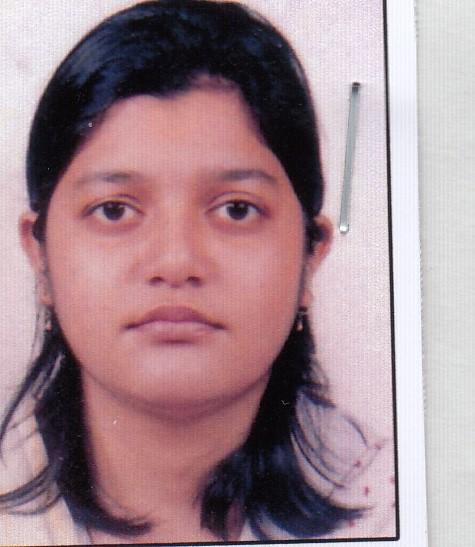 DR. MAHFUZA AKTERF/Name: Ramiz Uddin AhmedM/Name: Sultana RaziaBM & DC Reg. No: A 68884NID: 7305696861Cell: 01741952049Address: Road : 3/1, House:4/1, North Polaspole,: SatkhiraBlood Group: 133Voter NoLM-5900133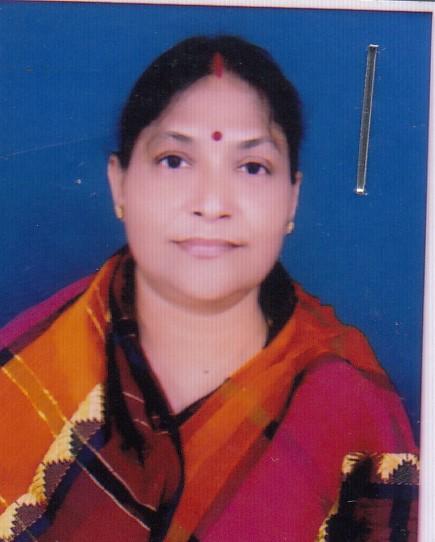 DR. SULEKHA MUKHOPADHYAYF/Name: Sudhindra Kumar MukherjeeM/Name: Uma Rani Mukherjee:BM & DC Reg. No: A  18872NID: 8710434846055Cell: 01715035090Address: Vill: Beula, Post: paithali, Thana: Assasuni, Dist: Satkhira.Blood Group: B+134Voter NoLM-5900134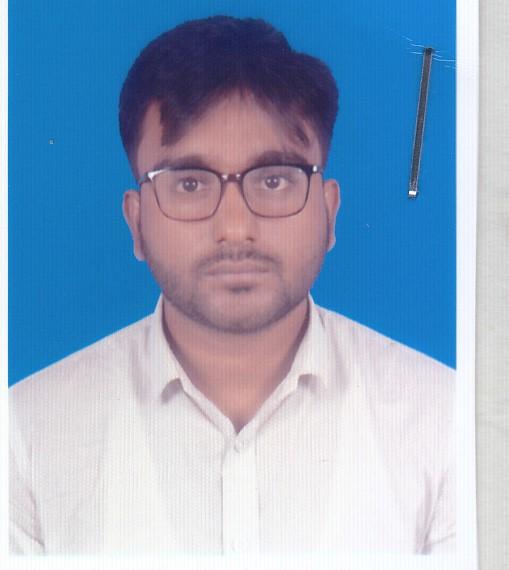 DR. MUBARAK HOSENF/Name: Md. Abul BasarM/Name: Minara BegumBM & DC Reg. No: A 95260NID: 19941317973004755Cell: 01747464764Address: 103/1,Khulna Road, Palashpol : Satkhira Sadar, Satkhira.Blood Group: B+135Voter NoLM-5900135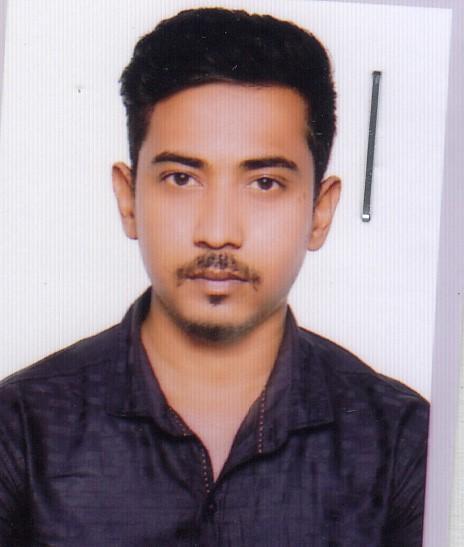 DR. MD. ABUL BASHARF/Name: Md. Enayet KabirM/Name: Rehena ParveenBM & DC Reg. No: A 91576NID: 1992792580200029Cell: 01724140181Address: 103/1, Khulna Road, Palashpol : Satkhira Sadar, Satkhira.Blood Group: A+136Voter NoLM-5900136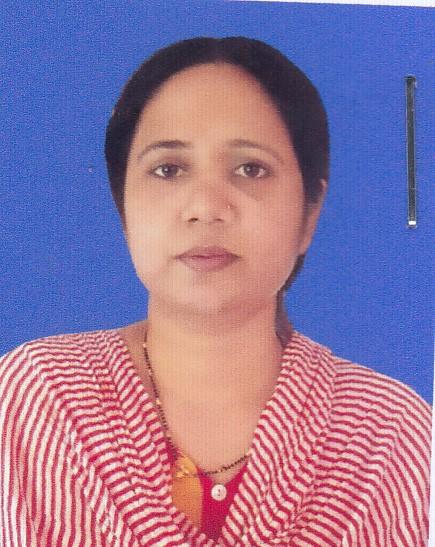 DR. MARY BANIKF/Name: Nepal Chandra Kangsha BanikM/Name: Jharna  BanikBM & DC Reg. No: A 55565NID: 9196211233976Cell: 01735036520Address: Vill: Jhawdanga, Post: Jhawdanga, patkelghata, Thana+Dist: Satkhira.Blood Group: O+137Voter NoLM-5900137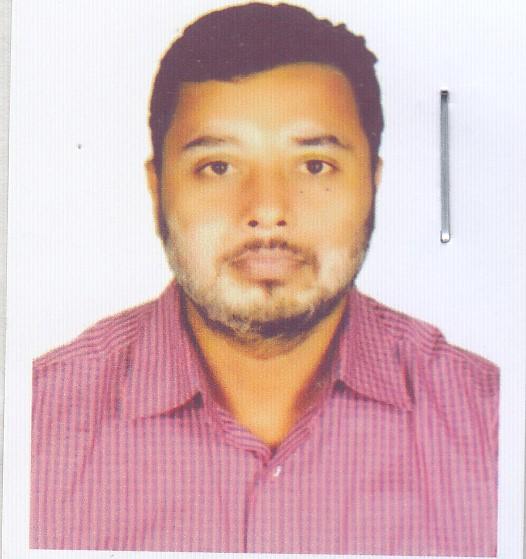 DR. SUMAN KUMAR DASF/Name: Ram Pada DasM/Name: Champa Rani DasBM & DC Reg. No: A 46740NID: 19821322214162443Cell: 01914148039Address: Vill+ Post: Bankal, Thana: Satkhira Sadar, SatkhiraBlood Group: A+138Voter NoLM-5900138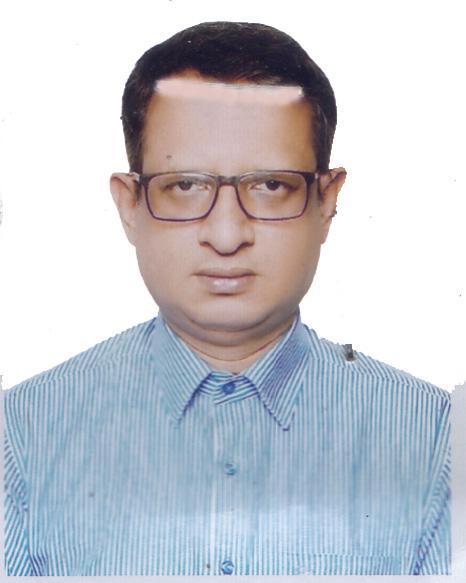 DR. MD. SAIF ULLAHF/Name: Late: Al-haj Md. IbrahimM/Name: Late: Mrs. Sharifa KhatunBM & DC Reg. No: 32174NID: 19733313023777449Cell: 01720014780Address: Assistant Professor (Arses), Satkhira Medical College, Satkhira,Blood Group: O+139Voter NoLM-5900139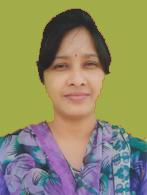 DR. MOUSHUMI RANI SARDERF/Name: Gobinda Lal SarderM/Name: Asima Rani SarderBM & DC Reg. No: 65219NID: Cell: 01725781874Address: 4th Floor, Holding No-256/00. Word No-9, Polashpole, Satkhira.Blood Group: O+140Voter NoLM-5900140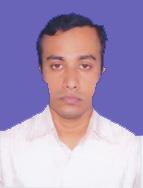 DR. MANOSH KUMAR MONDALF/Name: Dulal Chandra MondalM/Name: Anima Bala MondalBM & DC Reg. No: 46259NID: Cell: 01716840447Address: 4th Floor, Holding No-256/00 Ward No-9. Polashpole, Satkhira.Blood Group: O-141Voter NoLM-5900141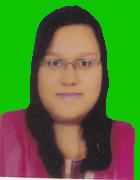 DR. TAMANNA NUSRAT KHANF/Name: Md. Emdad KhanM/Name: Noorjahan KhanBM & DC Reg. No: 82601NID: 19932613825000538Cell: 01726101249Address: Kamalnagar, Sadar, SatkhiraBlood Group: O+142Voter NoLM-5900142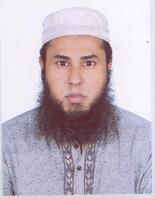 DR. MD. FARHAD HOSSAINF/Name: Md. Subid Ali MolyaM/Name: Firoza BegumBM & DC Reg. No: 69449NID: 8710486599043Cell: 01717495729Address: Uttar Katia, Polashpole, Satkhira.Blood Group: B+143Voter NoLM-5900143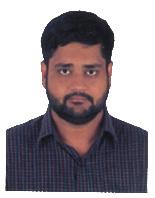 DR. S.M.A. MUKTADIR TAMIMF/Name: S.m.a. LatifM/Name: Nurjahan BegumBM & DC Reg. No: 72998NID: 19902694266000100Cell: 01722100951Address: 63/4, Nurmohol Boyra Market Cross Road, Boyra, Khulna.Blood Group: B+144Voter NoLM-5900144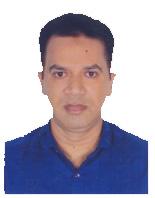 DR. SHEIKH MAHAMUDUL HASSANF/Name: Late: Sheikh Abdul JalilM/Name: Hajera KhatunBM & DC Reg. No: 45689NID: 9124066599Cell: 01792073626Address: Moddho Katia, Sador SatkhiraBlood Group: O+145Voter NoLM-5900145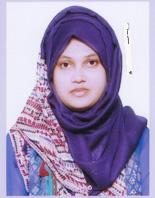 DR. MANSURA YASMINF/Name: Md. Mominul IslamM/Name: Sabina YasminBM & DC Reg. No: 82684NID: 19934114789000578Cell: 01742903378Address: Ragistrar, Satkhira Medical College (Dept. of Gyeae)Blood Group: B+146Voter NoLM-5900146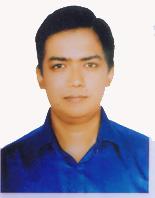 DR. MD. MUSFIQUR RAHMANF/Name: Dr. Md. Habibur RahmanM/Name: Nasrin ZamanBM & DC Reg. No: 65365NID: 5077363553Cell: 01717417271Address: Anowora Hemonial Clinic, Polaspole, Satkhira.Blood Group: B+147Voter NoLM-5900147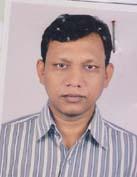 DR. MD. ZAKIR HOSSAINF/Name: Md. Mulluck Chand SarderM/Name: Mrs. Rahila KhatunBM & DC Reg. No: 34692NID: 9120090130Cell: 01716929544Address: Vill- & Post Office: Alipur, P.S- Satkhira Sadar, Satkhira.Blood Group: B+